Budget Assignment Checklist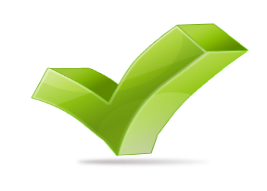 Find a place to rent and record the property information (Page 1. Budget Information Sheet)Fill in Budget Spreadsheet based on your lifestyle (Page 1. Budget Spreadsheet)Complete the Personality Max Test(Hand in the Results Page)Research job salary of your choice (Page 2. Budget Information Sheet)Research and record schooling for job (Page 2. Budget Information Sheet)Research 2 different bank accounts(Page 3. Research Bank Accounts)Calculating simple and compound interest for savings(Page 4. Calculating Savings)Research 3 different credit cards(Page 5. Research Credit Cards)Buy an item with a store credit card(Page 6. Buying on Store Credit)Find a house and calculate the mortgage(Page 7. Loans and Mortgages)Find a car and calculate the payments(Page 8. Buying a Vehicle)Plan a trip somewhere in the world(Page 9. Plan a Trip)